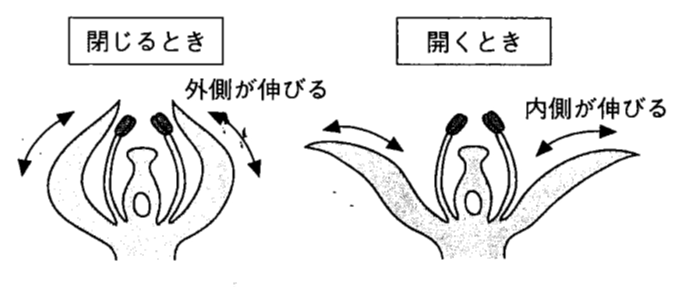 他の花も開閉しているのでしょうか。大きくなっているでしょうか。子どもと一緒に調べてみるとおもしろいと思います。